MUSTERLEISTUNGSVERZEICHNISRYGOL JalousiekastenUnternehmer:	Bauvorhaben:	Adresse:	Bauherr:	WDVS JalousiekastenLiefern und setzen von RYGOL Jalousiekasten in der Dämmebene des WDV-Systems versteift mit zwei untereinander verbundenen P7-Platten, zwei integrierten Anputzleisten, Innenseiten des Kastens beschichtet mit Premiumplatten, Fensterprofile sind in der Dämmung ausgeklinkt.Dämmung: EPS WLG 032 WDVS (grau)
Befestigung mit Montagewinkeln nach herstellerangabe.Länge: lichte Weite + 2 Auflager á 250 mmGesamthöhe: 500 mmInnenmaße des Kastens: 140 x 270 mmAufmaß zur genauen Anpassung an die Fensterprofile ist vor der Bestellung erforderlich.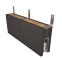 Gesamtdicke: 	 mmProdukt:	 RYGOL Jalousiekasten 032
 RYGOL Jalousiekasten 035Einheit	lfmEinheitspreis:	EUR	Gesamtpreis:	EURZwischensumme:	EURÜbertrag:	EURZuschlag VakuumdämmungIm Jalousiekasten integrierte Vakuumdämmung. Bemessungswert Wärmeleitfähigkeit 0,008 W(m*K).Die Vakuumpaneele ist im wandseitigen Bereich der Dämmung integriert und durch EPS-Dämmung oder Premiumplatte vor Beschädigungen geschützt. Es ist zwingend darauf zu achten, dass die Vakuumpaneele nicht beschädigt wird (z. B. durch Bohren), Zuleitungen sind in jedem Fall an den Paneelen vorbei zu führen.Einheit	lfmEinheitspreis:	EUR	Gesamtpreis:	EUR	Summe	EUR	+ MWSt	EUR	Gesamt	EUR